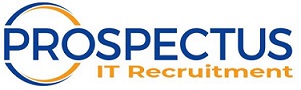 I, [insert your name here ], hereby withdraw my consent for the Company to process the following information: 
Personal data NameContact details, including telephone number, email address and postal addressExperience, training and qualificationsCVSensitive personal data [Disability/health condition relevant to the role][Criminal convictionI withdraw my consent to the Company processing the above personal data for the following purposes:For the Company to provide me with work-finding services.For the Company to process/transfer my personal data with their client(s) in order to provide me with work-finding services.For the Company to process my data on a computerised database provided by Voyager Software Ltd in order to provide me with work-finding services.However, I understand that the company may continue to process my personal data where it has a legal obligation to continue to do so. Signed by candidate / temporary worker: 	………………………………………………………………………………Date:						……………………………………………………………………………… Company Name:Uniquespirit Ltd t/a Prospectus IT Recruitment (‘the Company’)Document DP7Withdrawal of Consent formTopic:Data protectionDate:March 2018Version:1